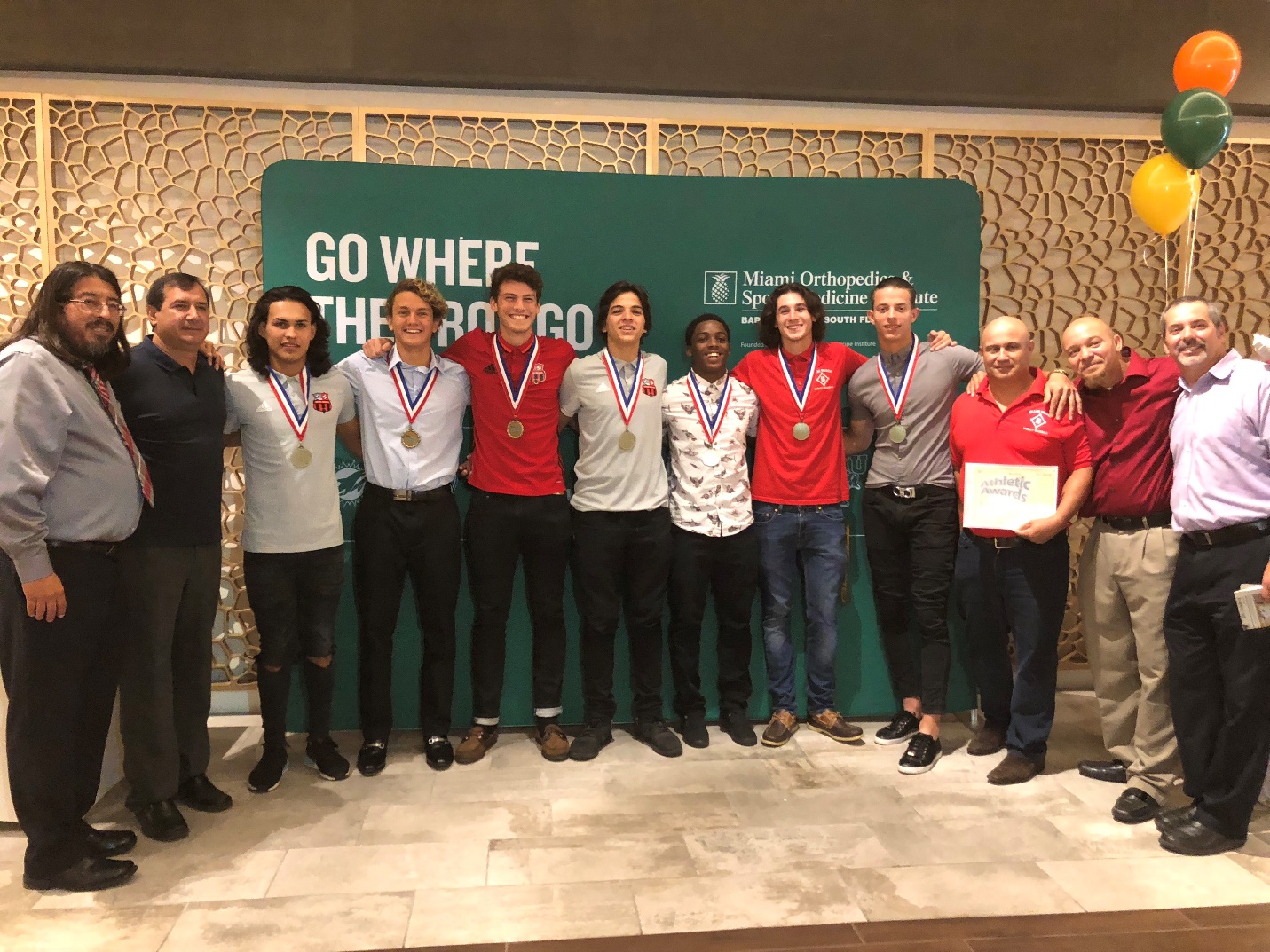 Thursday, May 24, 2018 9:37 AMCongratulations to the following athletes that represented Beach High in the All-Dade Breakfast yesterday.Josue Aguilar Soccer
Leonardo Acosta Soccer
Toby Squire Soccer 
Daishaun Felton Wrestling 
Nolan Santos Baseball 
Bramdon Perez Baseball 
Nicholas Fedotov Water PoloIn addition the following individuals were recognized on a great season.Josue "Chino" Aguilar - Player of the year in soccerEdgar Botto - Coach of the year in soccerJuan Cordero - Coach of the year in BaseballAttached is a picture taking after the event Go Hi-Tides!